Уважаемые родители, учащиеся, учителя!В нашей школе работает служба примирения (медиации)!Целью деятельности службы является содействие профилактике  правонарушений и социальной реабилитации участников конфликтных ситуаций.Задачами деятельности службы школьной медиации являются:Проведение примирительных программ для участников школьных конфликтов.Обучение школьников методам урегулирования конфликтов.Если у вас проблемы, возник внутришкольный конфликт,обращайтесь в школьную службу примирения (медиации).Никифорова Татьяна Ивановна – руководитель школьной службы примирения – кабинет 106 (1 этаж) Буйневич Елена Леонидовна – заместитель директора по правовому воспитанию – кабинет 106  (1 этаж)Ускова Елена Михайловна – педагог-психолог – кабинет 310 (3этаж)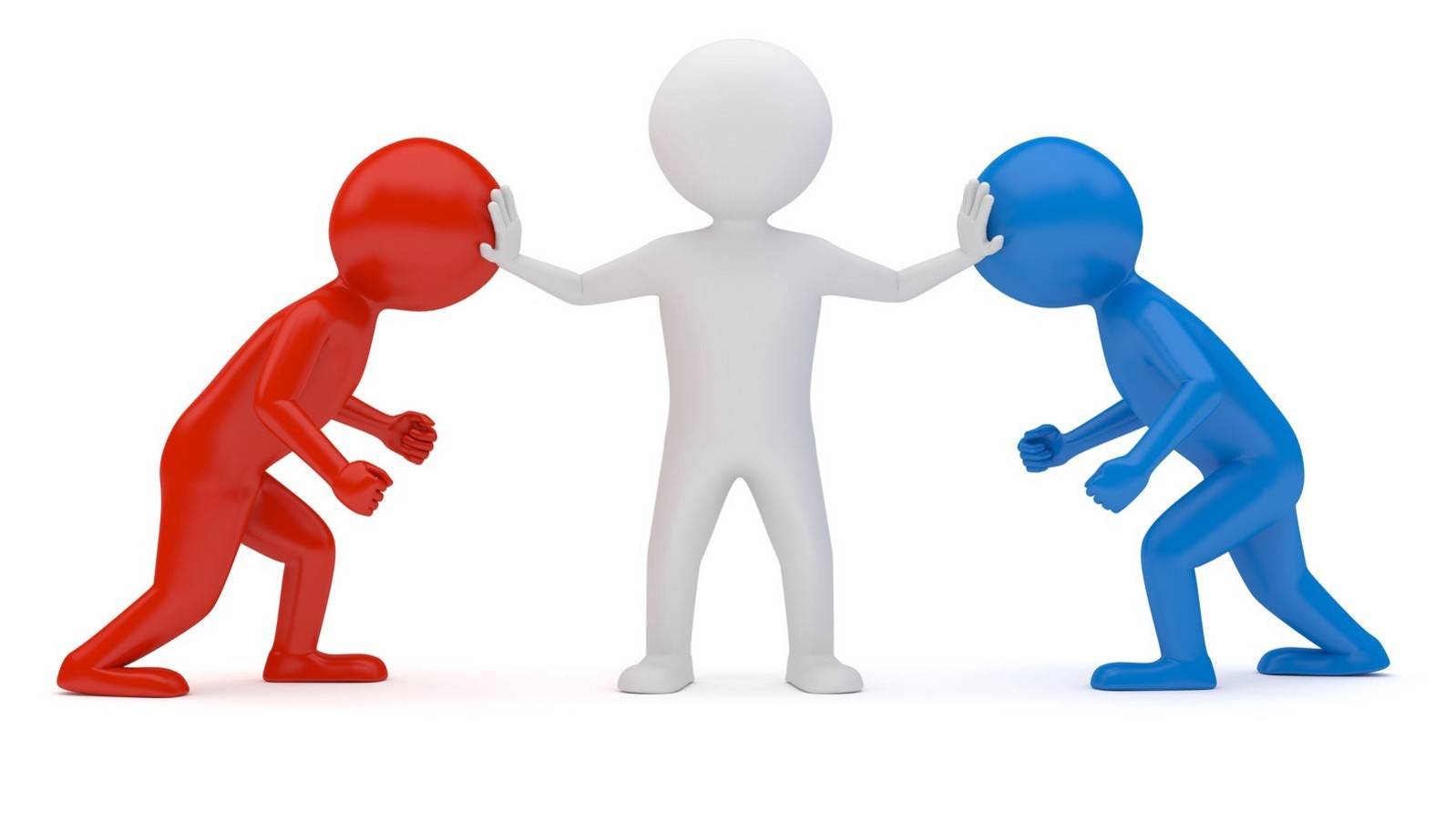 Мы вам поможем!